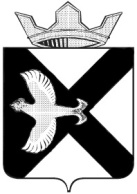 БОРОВСКАЯ ПОСЕЛКОВАЯ ДУМАР Е Ш Е Н И Е07 сентября    2015 г.						                                  № 666 п. БоровскийТюменского муниципального районаОб утверждении  порядка определения цены земельных участков, находящихся в муниципальной собственности муниципального образования поселок Боровский, при заключении договора купли-продажи земельного участка без проведения торговВ соответствии с Земельным кодексом Российской Федерации, Федеральным законом Российской Федерации от 25.10.2001 № 137-ФЗ «О введении в действие Земельного кодекса Российской Федерации», Постановлением Правительства Тюменской области от 06.04.2015 № 132-п «Об установлении порядка определения цены земельных участков при заключении договоров купли-продажи без проведения торгов», руководствуясь статьей 24 Устава муниципального образования поселок Боровский, Боровская поселковая Дума РЕШИЛА:1. Утвердить Порядок определения цены земельных участков, находящихся в муниципальной собственности муниципального образования поселок Боровский, при заключении договора купли-продажи земельного участка без проведения торгов согласно приложению к настоящему решению.2. Установить, что продажа земельных участков, находящихся в муниципальной собственности муниципального образования поселок Боровский, осуществляется по цене, равной 2,5 процента от кадастровой стоимости соответствующего земельного участка, в случаях, предусмотренных абзацами вторым – четвертым пункта 2.2 статьи 3 Федерального закона от 25.10.2001 № 137-ФЗ «О введении в действие Земельного кодекса Российской Федерации», собственникам зданий, строений, сооружений.3. Опубликовать настоящее решение в газете «Боровские вести» и разместить на официальном сайте администрации муниципального образования посёлок Боровский в информационно-коммуникационной сети «Интернет» (www.borovskiy-adm.ru).4. Настоящее решение вступает в силу с момента его официального опубликования.5. Контроль за исполнением настоящего решения возложить на постоянную комиссию Боровской поселковой Думы по благоустройству и жизнеобеспечению.Приложение №1
к Решению Боровской поселковой Думы
от 07.09.2015 № 666Порядок
определения цены земельных участков, находящихся в муниципальной собственности муниципального образования поселок Боровский, при заключении договора купли продажи земельного участка без проведения торгов1. Для целей настоящего Порядка применяется кадастровая стоимость земельных участков в муниципальном образовании поселок Боровский, утвержденная органом исполнительной власти Тюменской области.2. Продажа земельного участка, находящегося в муниципальной собственности муниципального образования поселок Боровский, при заключении договоров купли-продажи без проведения торгов осуществляется по кадастровой стоимости, за исключением случаев, предусмотренных настоящим Порядком.3. Продажа земельных участков в случаях, предусмотренных подпунктами 1, 2 пункта 2 статьи 39.3 Земельного кодекса Российской Федерации, осуществляется по рыночной стоимости, установленной в соответствии с законодательством об оценочной деятельности, но не выше кадастровой стоимости таких земельных участков.4. Продажа земельных участков в случаях, предусмотренных подпунктами 4, 5 пункта 2 статьи 39.3 Земельного кодекса Российской Федерации, осуществляется по цене, равной 2,5 процента от кадастровой стоимости соответствующего земельного участка.5. Продажа земельных участков в случаях, предусмотренных статьей 39.20 Земельного кодекса Российской Федерации, на которых расположены здания, сооружения, собственникам таких зданий, сооружений либо помещений в них, определяется в размере, равном десятикратному размеру ставки земельного налога за единицу площади земельного участка (1 квадратный метр).Председатель ДумыС. В. Лейс 